Информация о лучшем опыте проведенияЕДИ «ШАГ» в УО(26 октября на тему: «Родина моя Беларусь в лицах. Семья – начало всех начал» (о роли родителей в создании условий для разностороннего развития детей, значении семьи и семейного воспитания)Фото 1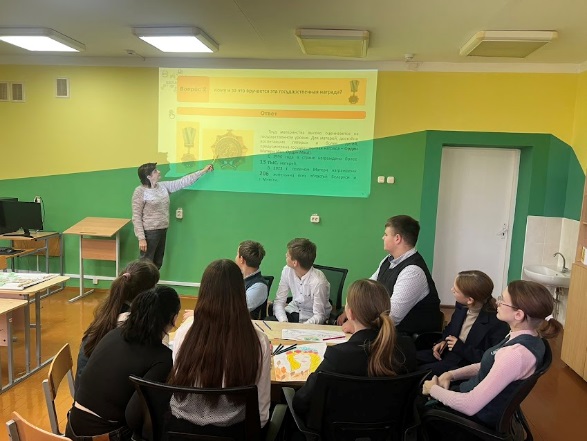 Фото 2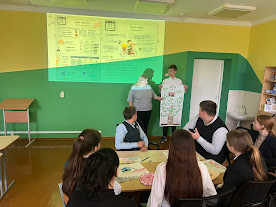 Фото 3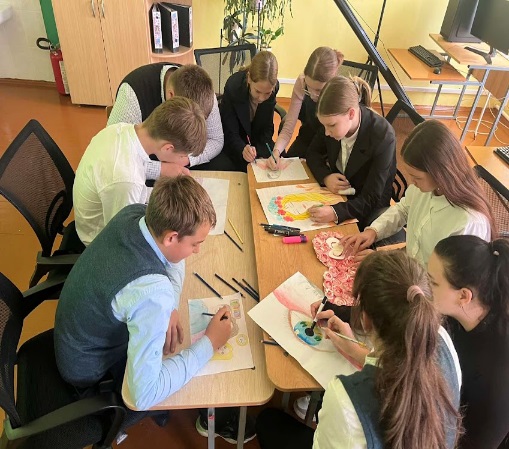 Государственное учреждение образования «Трокельская базовая школа»Государственное учреждение образования «Трокельская базовая школа»Государственное учреждение образования «Трокельская базовая школа»Приглашённый гость: Миковоз В.В. (мать награждённая Орденом Матери)Приглашённый гость: Миковоз В.В. (мать награждённая Орденом Матери)Приглашённый гость: Миковоз В.В. (мать награждённая Орденом Матери)Форма проведения мероприятия – интерактивная викторина, https://trokeli.schools.by/pages/provedennye-meroprijatija-20232024  Форма проведения мероприятия – интерактивная викторина, https://trokeli.schools.by/pages/provedennye-meroprijatija-20232024  Форма проведения мероприятия – интерактивная викторина, https://trokeli.schools.by/pages/provedennye-meroprijatija-20232024  